Hello to all super Year 2 class, I hope you enjoyed he activities in the learning pack last week.Here are some more for you to work through for this week.  Mrs Hemmingway says” Hello, and she misses you all”.  We hope that you are all having fun, enjoying your time and making memories with your adults. We are hoping for the sunshine to return.There is a work pack here for you to have a go at.   There is no need to print anything out so do not worry if you don’t have a printer, just talk through the work with your adult or write things on paper or even on the computer.Don’t forget you can send me some pictures of your work Mrssmith@newvillage.doncaster.sch.uk I am sure Mrs Hemmingway would love to see how you are getting on CC her into the email.Mrshemmingway@newvillage.doncaster.sch.uk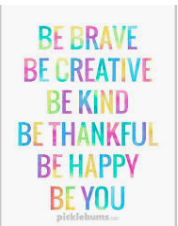 Spelling, Grammar and Punctuation Use the link below for spelling frame There is no need to log in or to register. 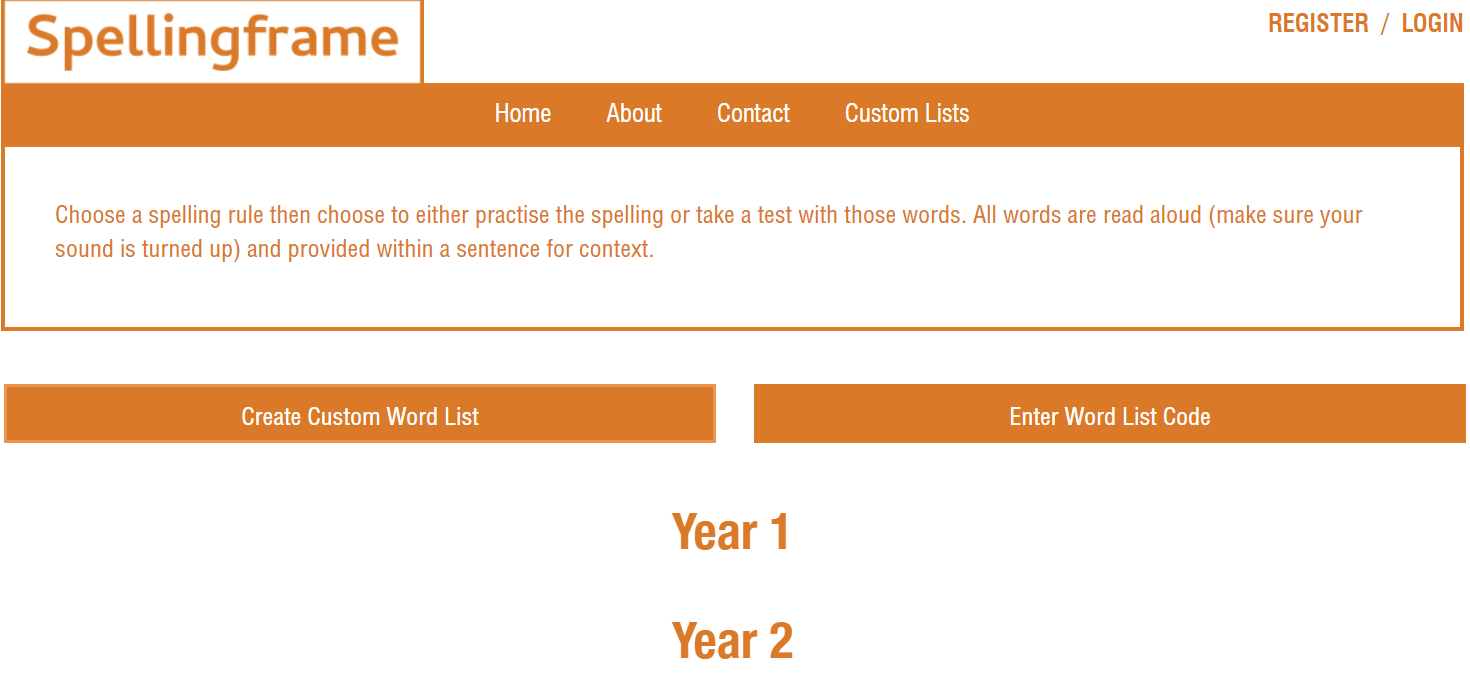 Click into Year 2  Task 1/ Task 2  - Choose spelling list 30 common exception words.View and read words with an adult doorfloorpoorbecausefindkindmindbehindchildrenwildmoneyChoose spelling times and a game to practise the words each day.   At the end of the week complete the test to see how you do.Reading /Retrieval/prediction and some inference3 watching/listening and comprehension activities…I have three more stories for you to listen to this week. Look at the picture of the front cover (to get a clearer picture of front cover- follow the link and pause before story begins) and talk about what you think will happen in the story. Then ask your adult to ask questions about the story.  Some are given as a start below.If you prefer you could read story books that you have at home. Extra activities linked to reading Make Arnie the doughnutMATERIALS —Small white paper platesScissorsPaint, markers, or crayonsConfettiPipe cleaners (two per student)Googly eyesBlack construction paper for mouth (for smaller children, pre-cut mouthsPROCEDURE —Step 1: Cut out middle of paper plate to make ArnieStep 2: Ice Arnie – use paints, crayons or markers to colour the paper plateSprinkles – add confetti ( small pieces  of paper)Step 3: Apply googly eyes and mouth using glueStep 4: Cut one pipe cleaner in half – bend each piece to form feet. Glue to paper plate.Cut the other pipe cleaner in half. Glue to paper plate for arms..Make  Harry the dirty dog.Use him to retell the story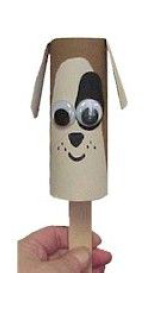 MATHS ACTIVITIES Here are three activity sheets for you to have a go at throughout the week.  Print off or write calculations down. Talk about your learning with an adult. 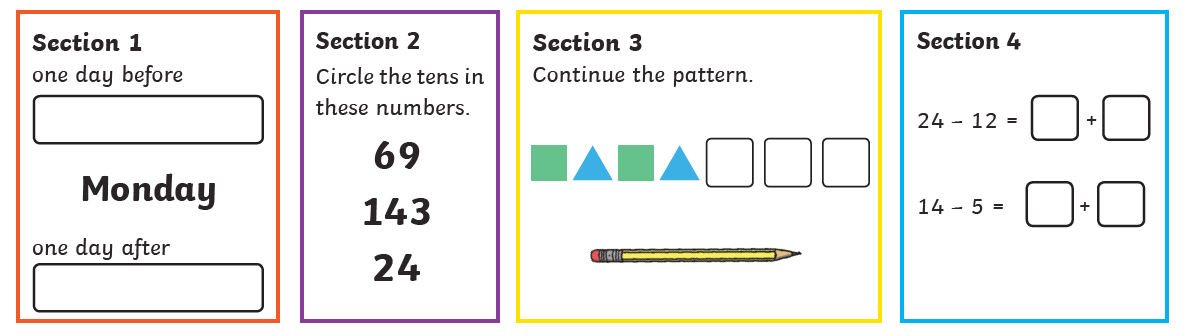 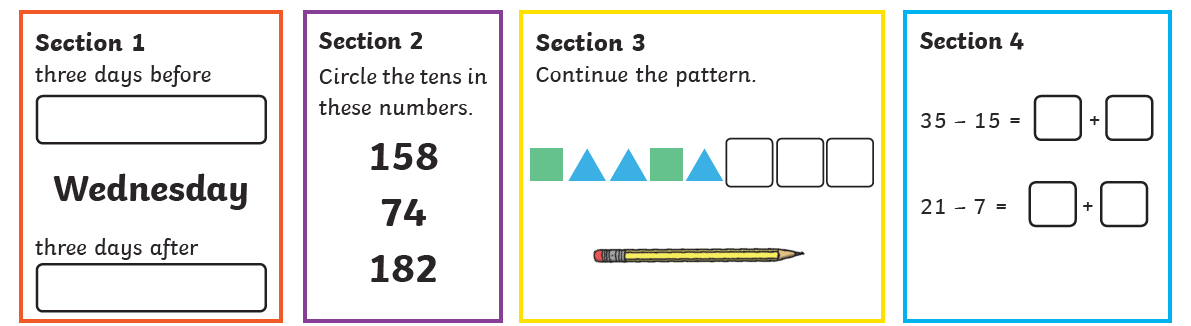 TASK 2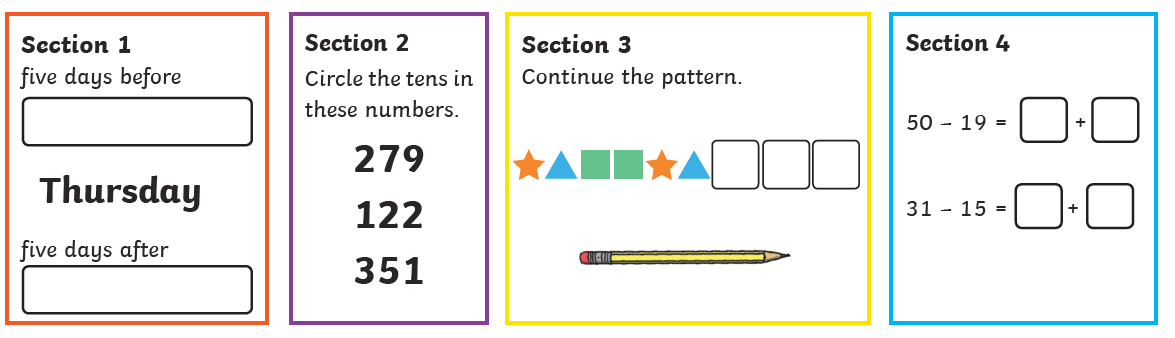 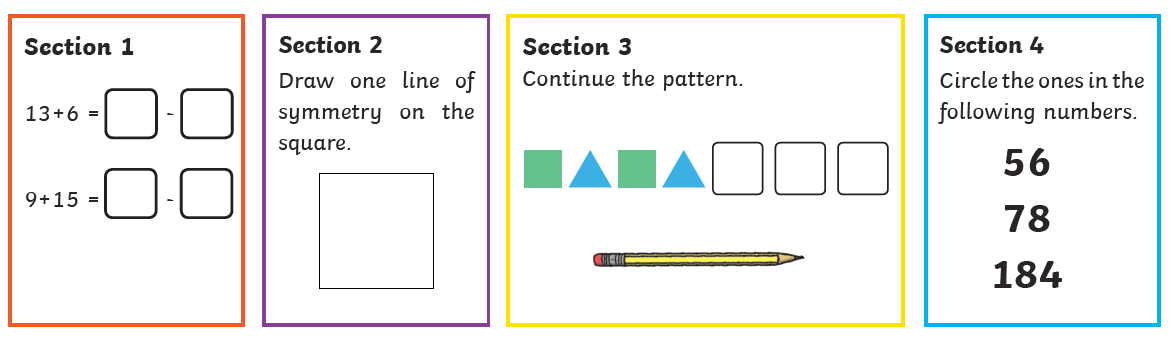 TASK 3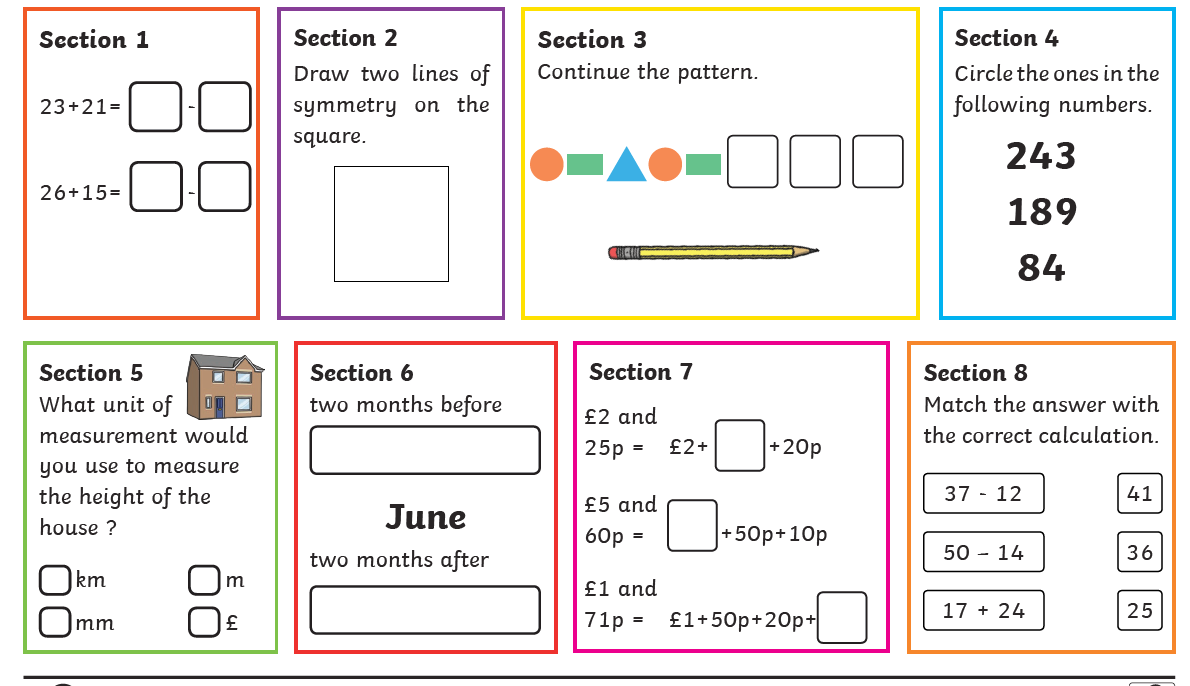 WRITING This week to continue with Practising spellings. Write a sentence using some of the spelling words you have practised.Your sentences could be about: Your most favourite part of the day ( like a diary to look back on) What you are planning to do tomorrow. Or you could write a longer piece of writing doing a little everyday such as: a letter to a relative, friend or neighbour.A story about a magical penny.ASK AN ADULT TO HELP YOU WITH YOUR SENTENCES.doorfloorpoorbecausefindkindmindbehindchildrenwildmoneyFinally, some topic activities for the week  Remember to look at the art ideas after the reading activities.You could send me some pictures of what you create mrssmith@newvillage.doncaster.sch.uk  Clark the Shark   Harry the dirty dog   No more noisy nights 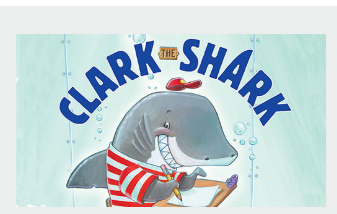 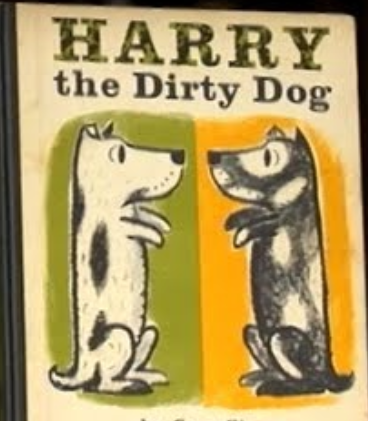 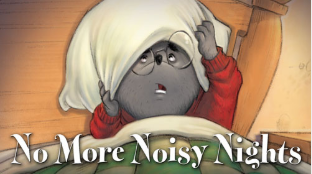   https://www.storylineonline.net/books/clark-the-shark/The link may have to be copied and pasted into the address bar. Or can be accessed through typing Stories online into google. https://www.storylineonline.net/books/harry-the-dirty-dog/The link may have to be copied and pasted into the address bar. Or can be accessed through typing Stories online into google. https://www.storylineonline.net/books/no-more-noisy-nights/ The link may have to be copied and pasted into the address bar. Or can be accessed through typing Stories online into google.  What do you think will happen in the story?What did Clark the shark love to do?How do you know Clark the Shark liked school?What did the other kids think to Clark the shark? What was wrong with how Clark the shark played?What did the teacher say the rule was? What did Clark tell himself ‘when teacher’s talking don’t go ______________?  Do you notice anything about ‘walking’ and ‘talking’?Who was the new ‘kid’ in school?What was the new game Clark made up with Sid the squid?What do you think will happen in the story?What did Harry not like? Why do you think Harry hid the brush?Why do you think he ran away?Why did Harry go back home?Why do you think the family did not recognise him?How did Harry react when the family didn’t recognise him?What did Harry find in the garden?How did the little girl know the dog wanted a bath?How did the children know Harry was happy?What did Harry do after dinner? What do you think will happen in the story?    What had Jackson been doing all day?What time did he go to bed?Why could Jackson not get to sleep?What did Jackson do because he was so tired?What was making the noise?Why do you think Jackson left a box on the floor?What did Jackson do after breakfast?What was in the piano?Why did Jackson wash his face with the wrong thing?How did Jackson keep his friends busy so he could go to sleep?Music – sing out loud sing out strong  https://youtu.be/iGUABWgeA1QSing a song about kindness https://youtu.be/ut5_ZaEAS3sA song just to singA blast from the past ( a cheery singing song ) https://www.youtube.com/watch?v=t2VZkk7wbVgDT   Collect some junk and make a musical instrument.Be as creative as you can.
You could use some of the links below for ideas.Does your instrument make music, give it a go and sing along.https://www.youtube.com/watch?v=JvPF6yZFfJEhttps://www.youtube.com/watch?v=C6mGpHbh89Qhttps://artsycraftsymom.com/diy-musical-instruments-for-kids-to-make-and-play/ https://kinderart.com/art-lessons/music/easy-make-musical-instruments/https://www.cbc.ca/parents/play/view/activity_musical_instruments